№63(681) 			 		   	                  26 октября 2017г.Официальное издание органов местного самоуправленияШапкинского сельсовета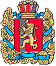 Администрация Шапкинского сельсоветаЕнисейского района	       Красноярского края	ПОСТАНОВЛЕНИЕ24.10.2017г.        		                   п. Шапкино                                        	     № 52-п Об основных направлениях бюджетной и налоговой политикиШапкинского сельсовета на 2018 год и плановый период2019 и 2020 годов         В целях разработки проекта бюджета Шапкинского сельсовета на 2018 год и плановый период 2019-2020 годов, в соответствии с требованиями пункта 2 статьи 172 Бюджетного кодекса Российской Федерации и Планом мероприятий по подготовке проекта бюджета сельского поселения на 2018 год и плановый период 2019-2020 годов, утвержденным постановлением администрации от 23.08.2017 № 43/1-п, администрация Шапкинского сельсовета постановляет:1. Утвердить основные направления бюджетной и налоговой политики Шапкинского сельсовета на 2018 год и плановый период 2019-2020 годов согласно приложению.2. Участникам бюджетного процесса Шапкинского сельсовета при разработке проекта бюджета на 2018 год и плановый период 2019 и 2020 годов обеспечить соблюдение Основных направлений бюджетной и налоговой политики Шапкинского сельсовета на 2018 год и плановый период 2019-2020 годов.3. Контроль за исполнением постановления оставляю за собой.4. Настоящее постановление опубликовать (обнародовать) в газете «Шапкинский вестник» и разместить на официальном интернет-сайте администрации Шапкинского сельсовета.Глава Шапкинского сельсовета                                                   Л.И. ЗагитоваОсновные направления бюджетной и налоговой политики в ШАПКИНСКОМ СЕЛЬСОВЕТЕ НА 2018 год и плановый период 2019 и 2020 годовОсновные направления бюджетной и налоговой политики Шапкинского сельсовета на 2018 год и плановый период 2019 и 2020 годов (далее основные направления бюджетной и налоговой политики) разработаны в соответствии с требованиями статьи 172 Бюджетного кодекса Российской Федерации, статьи 11 Положения о бюджетном процессе Шапкинского сельсовета, утвержденном решением Совета Депутатов Шапкинского сельсовета от 13.12.2012 № 33-123р.Бюджетная и налоговая политика Шапкинского сельсовета является основой бюджетного планирования, обеспечения рационального и эффективного использования бюджетных средств.Основные направления бюджетной и налоговой политики содержат основные цели, задачи и приоритеты бюджетной и налоговой политики на предстоящий период в сфере формирования доходного потенциала, расходования бюджетных средств, межбюджетных отношений.Основные направления бюджетной и налоговой политики сформированы в соответствии с Бюджетным посланием Президента Российской Федерации о бюджетной политике, прогнозом социально-экономического развития сельского поселения.1. Основные цели бюджетной и налоговой политикиВ 2018–2020 годах бюджетная и налоговая политика в первую очередь будет направлена на сохранение социальной и финансовой стабильности в сельском поселении, содействие условий для устойчивого социально-экономического развития территории, стимулирование инвестиционной деятельности, увеличение налогового потенциала, обеспечение функционирования эффективной системы предоставления государственных (муниципальных) услуг, повышение эффективности бюджетных расходов.Для достижения целей бюджетной и налоговой политики сельского поселения необходимо сосредоточить усилия специалистов органа местного самоуправления поселения на решении следующих задач:- обеспечение финансовой устойчивости и стабильности бюджета сельского поселения; - максимальное приближение прогнозов поступления доходов бюджета сельского поселения к реальной ситуации в экономике;- обеспечение сбалансированности бюджета сельского поселения за счет снижения бюджетного дефицита и недопущения увеличения принимаемых расходных обязательств, не обеспеченных доходными источниками их реализации; - обеспечение режима экономного и рационального использования средств бюджета поселения;- обеспечение реалистичности и гарантии исполнения принятых бюджетных обязательств, недопущение образования просроченной кредиторской задолженности по ним;- проведение взвешенной финансовой политики при принятии новых расходных обязательств с учетом их достоверного финансово-экономического обоснования и возможностей местного бюджета;- обеспечение устойчивого функционирования органа местного самоуправления, оптимизация штатной численности работников, совершенствование перечня, доступности и улучшения качества оказываемых ими услуг;- развитие межбюджетных отношений.В 2018 - 2020 годах бюджетные расходы необходимо сконцентрировать на направлениях, прежде всего связанных с улучшением условий жизни человека, решении социальных проблем, повышении эффективности и качества предоставляемых населению государственных и муниципальных услуг.В связи с этим приоритеты расходов на 2018-2020 годы следующие: - своевременное и в полном объеме исполнение всех принятых обязательств;  - оптимизация расходов бюджета, рациональное использование бюджетных средств и снижение доли неэффективных бюджетных расходов.В то же время реализация приоритетных направлений не должна приводить к увеличению дефицита бюджета сельского поселения. В целях сбалансированности бюджета необходимо обеспечить соответствие объема действующих расходных обязательств реальным доходным источникам и источникам покрытия дефицита бюджета, а также взвешенный подход при рассмотрении возможности принятия новых бюджетных обязательств. В 2017 году - формирование бездефицитного бюджета.В целях обеспечения потребностей населения в государственных и муниципальных услугах необходимо повысить уровень удовлетворенности населения сельского поселения качеством предоставления государственных и муниципальных услуг.2. Основные направления налоговой политики на 2018-2020 годыОсновные направления налоговой политики на 2018 год и на плановый период 2019 и 2020 годов подготовлены в рамках составления проекта бюджета сельского поселения на очередной финансовый год и двухлетний плановый период. Формирование доходной части бюджета сельского поселения основано на действующем налоговом и бюджетном законодательствах, налоговом потенциале территории, прогнозе администраторов платежей в бюджет Шапкинского сельсовета. Налоговая политика направлена на сохранение и развитие налоговой базы в сложившихся экономических условиях и будет проводиться с учетом реализации мер налогового стимулирования и повышения доходов местных бюджетов, планируемых на федеральном, региональном и местном уровне:Основными направлениями налоговой политики сельского поселения на предстоящий период будут:- повышения качества администрирования налоговых и неналоговых доходов бюджета сельского поселения;- продолжение работы по сокращению задолженности по налогам и сборам перед бюджетом сельского поселения;- постоянная работа над увеличением доходной части бюджета сельского поселения;- продолжение политики обоснованности и эффективности применения налоговых льгот.Актуальным останется вовлечение в арендные отношения дополнительных земельных участков и объектов недвижимости.3. Основные направления бюджетной политики и подходы к формированию бюджетных расходов       Важнейшими задачами бюджетной политики в области расходов в 2018 - 2020 годы являются обеспечение сбалансированности и устойчивости бюджетной системы поселения, безусловное выполнение расходных обязательств местного бюджета, повышение эффективности бюджетных расходов.Основными направлениями бюджетной политики должны стать:- обеспечение полного финансирования обязательств, принятых на себя органами местного самоуправления;- сокращение обязательств, требующих необоснованных и малоэффективных бюджетных расходов, отмена необеспеченных достаточным уровнем финансирования расходных обязательств;- эффективное расходование средств бюджетов всех уровней, направленное на оптимальное достижение конечного результата;- продолжать работу по энергосбережению и повышению энергоэффективности, стимулированию проведения энергосберегающих мероприятий; - совершенствование системы муниципальных закупок, обеспечивающих рациональное использование бюджетных средств, выполнение требований законодательства и формирующих реальный конкурентный режим при размещении заказов на поставки товаров, выполнение работ, оказание услуг муниципальных нужд.При формировании объема бюджетных ассигнований реализованы следующие подходы:1) концентрация ресурсов на наиболее значимых мероприятиях и объектах с уточнением объемов бюджетных ассигнований на исполнение отдельных расходных обязательств, 2) оптимизация расходов на обеспечение деятельности органов муниципальной власти, 3) уточнение объема принятых обязательств с учетом прекращающихся расходных обязательств ограниченного срока действия и изменения контингента получателей;         4) определение бюджетных ассигнований, необходимых для индексации в 2018 году фондов оплаты, работников органа муниципальных учреждений Шапкинского сельсовета с 1 октября 2017 года на 5 процента.        5) увеличение бюджетных ассигнований на оплату коммунальных услуг муниципальными учреждениями исходя из ожидаемого объема расходов в 2017 году и необходимости сокращения потребления энергетических ресурсов в 2018 году на 6,6 процента к уровню 2017 года, с учетом предполагаемого среднегодового роста тарифов;Концепцией долгосрочного социально – экономического развития Российской Федерации на период до 2020 года, утвержденной распоряжением Правительства Российской Федерации от 17 ноября 2008 года № 1662-р, в качестве одного из основных приоритетов социальной и экономической политики Российской Федерации определено повышение качества и доступности государственных услуг, предоставляемых органами исполнительной власти.Основными мерами в названном направлении деятельности являются регламентация порядка предоставления государственных и муниципальных услуг, проведение мероприятий, направленных на упрощение процедур, снижение временных издержек, затрачиваемых потребителями на их получение, оценка качества предоставляемых услуг потребителям, обеспечение предоставления услуг в электронном виде. 4. Межбюджетные отношенияБюджетная политика в сфере межбюджетных отношений будет направлена на решение следующих ключевых задач:- повышение финансовой самостоятельности местного бюджета и одновременно повышение ответственности при использовании бюджетных средств;- четкое разграничение полномочий между муниципальным образованием и муниципальными учреждениями;- отработка отлаженного механизма передачи межбюджетных трансфертов из бюджета сельского поселения;- соблюдение требований и принципов бюджетного законодательства в части межбюджетных трансфертов.Отпечатано в администрации Шапкинского сельсовета на персональном компьютере по адресу: Россия, Красноярский край, Енисейский район, п. Шапкино, ул. Центральная, 26, тел. 70-285 Распространяется бесплатно. Тираж 10 экз.